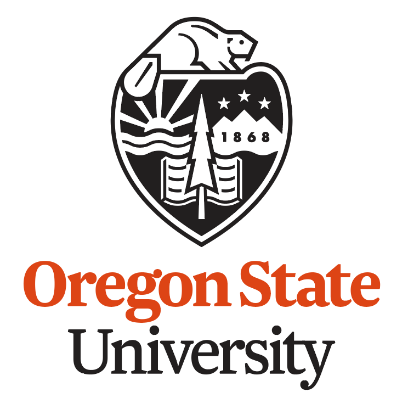 Search for Director of Public SafetyCorvallis, OregonOregon State’s Vice President for Finance and Administration seeks candidates for Director of Public Safety. The mission of the OSU Department of Public Safety (DPS) is to provide a safe campus for students, faculty, staff, and visitors of Oregon State University; to facilitate Oregon State University’s educational, research, and community service goals; and to provide these services with the highest standards of professionalism.The purpose of the Director of Public Safety is to provide proactive leadership, direction, and planning for all functions and operations of the Department of Public Safety in the protection of life and property, enforcement of University policies and regulations, and the overall safety and well-being of the students, faculty and staff, and visitors to the OSU main campus in Corvallis as well as the Hatfield Marine Science Center in Newport, OSU-Cascades in Bend, and OSU-affiliated programs at Eastern Oregon University in La Grande. The Director is responsible for the oversight and management of the overall operations of university wide Public Safety. Responsibilities include developing, implementing, and evaluating philosophy, short and long-range goals and objectives. Employees develop, implement and enforce plans, policies, procedures, systems, programs and performance standards. They participate in strategic planning efforts as part of the management team. They are responsible for managing staff, equipment and facilities. They determine resource needs and priorities and make recommendations to executive management. They determine training needs and make appropriate arrangements for provision of training.The Director directs, coordinates, and oversees the activities of the OSU Department of Public Safety in accordance with OSU’s mission, policies, and procedures.  The Director oversees a team of public safety officers, dispatch services and proactive efforts to educate the community, and assists with emergency and disaster response coordination on behalf of the institution. The Director establishes strong collaborative working relationships with all facets of the university community.The Director oversees the University relationship with Oregon State Police (OSP), the agency that provides law enforcement services to the University.  While DPS does not provide enforcement of laws, DPS and OSP have a close working relationship, with direct daily contact between the director of public safety and the OSP leader. The Director will closely monitor and oversee the operations of the Department of Public Safety and ensure all officers are properly trained and have appropriate certifications for their positions.The Director will be involved in making budgetary and contract recommendations for the department.The Director implements and maintains compliance with OSU policies and procedures; as well as all relevant Local, State, and Federal laws.REQUIRED QUALIFICATIONSA Bachelor’s degree from an accredited college or university10 years of progressively responsible supervisory experience in a law enforcement organization, military operational security, or other complex security operations in a variety of assignments, e.g. patrol, investigations, crowd management, crime preventionSupervisory experience must include at least five years at law enforcement Lieutenant rank or higher  Graduation from the Federal Bureau of Investigation (FBI) National Academy or other senior law enforcement management/leadership schoolExperience working with a diverse, multi-cultural populationExperience with leading and managing large events and incidentsThis position is designated as a critical or security-sensitive position; therefore, the incumbent must successfully complete a Criminal History Check and be determined to be position qualified as per OAR 576-055-0000 et seq. Incumbents are required to self-report convictions and those in Youth Programs may have additional Criminal History Checks every 24 months;This position requires driving a University vehicle or a personal vehicle on behalf of the University; therefore, the incumbent must successfully complete a Motor Vehicle History Check, possess and maintain a current, valid driver’s license in their state of residence, be determined to be position qualified and self-report convictions (as per Voluntary and Compulsory Driver Standards OAR 125-155-0200) as per OAR 576-056-0000 et seq;The incumbent must successfully be able to obtain and maintain Law Enforcement Data Systems (LEDS) accessA demonstrable commitment to promoting and enhancing diversityStrong background in developing and implementing training programsPREFERRED QUALIFICATIONSMaster’s Degree in Criminal Justice, Public or Business AdministrationExperience working in a higher education environmentExperience navigating Clery Act compliance, particularly in conducting direct evaluations of reported crimes and timely warning proceduresExperience supervising in a collective bargaining environmentCompletion of ICS-300 training (FEMA training)APPLICATIONS, NOMINATIONS, INQUIRIESNominations or inquiries about Oregon State University, the Division of Finance & Administration, or the Director of Public Safety position may be directed to Gigi Bruce, Special Assistant to the Provost, at 541.737.8414 or gigi.bruce@oregonstate.edu. The search committee is chaired by Dr. Susie Brubaker-Cole, Vice Provost for Student Affairs.While review of applications will continue until the position is filled, all materials should be submitted by May 12, 2017 in order to receive full consideration. Visit the OSU Jobs site to submit your materials: https://jobs.oregonstate.edu/postings/search (Posting number P01264UF). Applications should include a current resume; cover letter that addresses how the candidate meets the position qualifications and describing the candidate’s leadership history in a complex organization that involved leading and developing a team of employees, forging partnerships with external stakeholders, and leading complex events and incident responses (the letter should be no more than 3 pages, single spaced); contact information for five current references, including each reference’s name, title, address, telephone number, and electronic mail addressOSU commits to inclusive excellence by advancing equity and diversity in all that we do. We are an Affirmative Action/Equal Opportunity employer and particularly encourage applications from members of historically underrepresented racial/ethnic groups, women, individuals with disabilities, veterans, LGBTQ community members, and others who demonstrate the ability to help us achieve our vision of a diverse and inclusive community	